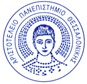 ΑΡΙΣΤΟΤΕΛΕΙΟ ΠΑΝΕΠΙΣΤΗΜΙΟ ΘΕΣΣΑΛΟΝΙΚΗΣΤ.Ε.Φ.Α.Α. ΣΕΡΡΩΝΑΝΑΚΟΙΝΩΣΗ«Διδακτική του Κλασικού Αθλητισμού»Οι εξετάσεις της θεωρίας του κλασικού αθλητισμού θα πραγματοποιηθούν στη νησίδα ηλεκτρονικών υπολογιστών στο ΤΕΦΑΑ την Τετάρτη στις 01/02/2023. Τα τμήματα θα προσέλθουν για τις εξετάσεις ως εξής:1ο γκρουπ: Τμήμα Α1, ώρα προσέλευσης: 09:002ο γκρουπ: Τμήμα Α2, ώρα προσέλευσης: 09:453ο γκρουπ: Τμήμα Α3, ώρα προσέλευσης 10:304ο γκρουπ: Παρελθόντων ετών, ώρα προσέλευσης 11:15Παρακαλούνται οι φοιτητές/ τριες να έχουν μαζί τους τη φοιτητική ταυτότητα και να γνωρίζουν τους προσωπικούς κωδικούς για την εισαγωγή τους στο E-learning. Σας ευχαριστούμε πολύ                                                                                       Ο διδάσκωνΔρ Θεόδωρος Καννάς